Pressemelding					Torsdag 15 Mars 2012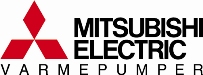 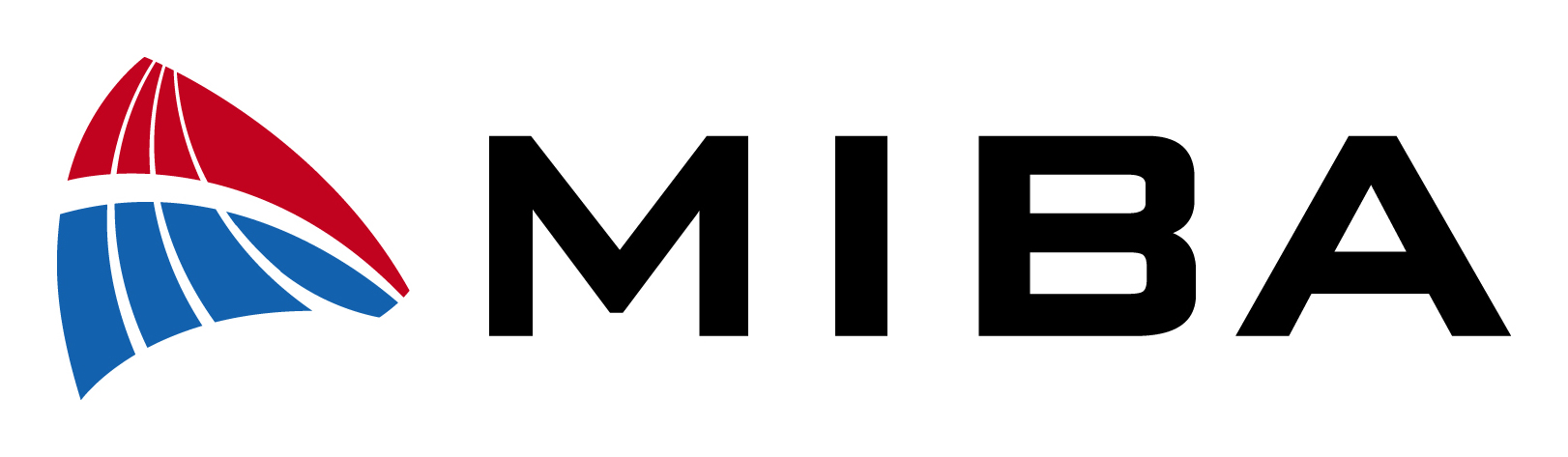 Lufta er for ælle!Arnulf "Høgger´n" Paulsen slår et slag for Mitsubishi Electrics varmepumpepant. - Å få igjen 4000 kroner for å bytte inn den gamle varmepumpa i en ny modell, er gjennvinning både for lommebok og miljø. Og da tar i alle fall en gammal bilopphøgger som meg fram øksa! smiler Vazelina-legenden.Gammel slager får ny mening
Gutta i Vazelina Bilopphøggers gjorde i sin tid knallsuksess med plata "Fem fyrer med ved".  Men etter at trommeslager Arnulf Paulsen oppdaget at Mitsubishi Electric tilbød 4000 kroner i vrakpant for den gamle varmepumpen ved kjøp av ny, er det den gamle slageren "Lufta er for ælle!" som gjelder! - Jeg har et verksted på rundt 70 kvadratmeter, og ei varmepumpe er ideell oppvarming for et slikt lokale. Riktignok har det gått ei kule varmt her fra tid til annen, men nå har jeg tro på at det blir jevn og god temperatur i verkstedet! smiler Paulsen - som nylig slo på stortromma og oppgraderte til ei moderne Mitsubishi-pumpe slik at medarbeiderne i høggeriet fikk en varm og god arbeidsplass.Ny teknologi for gammel Vazelina legendeDagens unike varmepumpeteknologi sikrer stabil oppvarming selv når gradestokken viser ned mot 25 minusgrader utendørs. Tidligere modeller fikk trøbbel når kvikksølvet beveget seg ned mot minus 10… Men nå kan den gamle og utgåtte pumpen likevel gi deg 4000 pluss - i lommeboka!- Vrakpant er jo et begrep som vi bilopphøggere kjenner godt til, og det er en vinn-vinn situasjon å først få betalt for sin gamle varmepumpe, og deretter sparer penger på den nye. I tillegg blir jo inneklimaet mye bedre enn om du bruker andre oppvarmingskilder. Jeg er jo vant til å høgge opp diverse Mitsubishier med fire hjul, men det har vel aldri vært bedre butikk enn å gå løs på akkurat denne modellen..! smiler Arnulf "Høgger´n" Paulsen.Informasjon Kontaktpersoner pressemelding og ytterligere spørsmål:Einar Smidesang	 Markedssjef 		48891937 einar@miba.no Veidung Snekkevik	Installatør		90062502Bildemateriale:
Bildedatabank på nett: http://miba.mynewsdesk.com/image/list
Slegge mot varmepumpe.jpg
Knust varmepumpe.jpg
God handel.jpg
Arnulf med varmepumpen.jpg

Linker:Presserom: www.miba.no/presse 
www.miba.no Kampanjeside:  http://www.miba.no/default.pl?showPage=322 